Publicado en Madrid el 20/11/2019 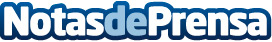 Mindalizer y Masterstrategy destacaron en la delegación portuguesa en eShow de MadridEl ecosistema digital portugués estuvo representado por una de las empresas de Sendys Group, Masterstrategy, y la consultora Mindalizer, en la mayor feria de eCommerce y Marketing Digital de España realizada en IFEMADatos de contacto:Gustavo Franco+34 638 277 512Nota de prensa publicada en: https://www.notasdeprensa.es/mindalizer-y-masterstrategy-destacaron-en-la Categorias: Internacional Marketing Madrid Emprendedores E-Commerce Software Ciberseguridad Universidades http://www.notasdeprensa.es